NAME ____________________________________________ADM NO. ______________FORM II END OF TERM  1ENGLISH 101TIME:  2 ½ HRSMWAKICAN FORM 2 JOINT EXAMINATIONS 2014KENYA CERTIFICATE OF SECONDARY SCHOOL EDUCATIONINSTRUCTIONS TO CANDIDATESAnswer all questions in the spaces providedSECTION AComposition (20mks) Write a composition entitled ‘The effects of Modern Technology on the Youth Today.’…………………………………………………………………………………………………………………………………………………………………………………………………………………………………………………………………………………………………………………………………………………………………………………………………………………………………………………………………………………………………………………………………………………………………………………………………………………………………………………………………………………………………………………………………………………………………………………………………………………………………………………………………………………………………………………………………………………………………………………………………………………………………………………………………………………………………………………………………………………………………………………………………………………………………………………………………………………………………………………………………………………………………………………………………………………………………………………………………………………………………………………………………………………………………………………………………………………………………………………………………………………………………………………………………………………………………………………………………………………………………………………………………………………………………………………………………………………………………………………………………………………………………………………………………………………………………………………………………………………………………………………………………………………………………………………………………………………………………………………………………………………………………………………………………………………………………………………………………………………………………………………………………………………………………………………………………………………………………………………………………………………………………………………………………………………………………………………………………………………………………………………………………………………………………………………………………………………………………………………………………………………………………………………………………………………………………………………………………………………………………………………………………………………………………………………………………………………………………………………………………………………………………………………………………………………………………………………………………………………………………………………………………………………………………………………………………………………………………………………………………………………………………………………………………………………………………………………………………………………………………………………………………………………………………………………………………………………………………………………………………………………………………………………………………………………………………………………………………………………………………………………………………………………………………………………………………………………………………………………………………………………………………………………………………………………………………………………………………………………………………………………………………………………………………………………………………………………………………………………………………………………………………………………………………………………………………………………………………………………………………………………………………………………………………………………………………………………………………………………………………………………………………………………………………………………………………………………………………………………………………………………………………………………………………………………………………………………………………………………………………………………………………………………………………………………………………………………………………………………………………………………………………………………………………………………………………………………………………………………………………………………………………………………………………………………………………………………………………………………………………………………………………………………………………………………………………………………………………………………………………………………………………………………………………………………………………………………………………………………………………………………………………………………………………………………………………………………………………………………………………………………………………………………………………………………………………………………………………………………………………………………………………………………………………………………………………………………………………………………………………………………………………………………………………………………………………………………………………………………………………………………………………………………………………………………………………………………………………………………………………………………………………………………………………………………………………………………………………………………………………………………………………………………………………………………………………………………………………………………………………………………………………………………………………………………………………………………………………………………………………………………………………………………………………………………………………………………………………………………………………………………………………………………………………………………………………………………………………………………………………………………………………………………………………………………………………………………………………………………………………………………………………………………………………………………………………………………………………………………………………………………………………………………………………………………………………………………………………………………………………………………………………………………………………………………………………………………………………………………………………………………………………………………………………………………………………………………………………………………………………………………………………………………………………………SECTION BCloze Test (10mks) Read the passage below and fill in each blank space with an appropriate word.Most of us know 1__________________ our human rights are. We often demand that they be respected. This is as it should be. Unfortunately, some of us do 2__________realize that others have rights too. For instance, you have the right to 3________________ loud music. You have to consider if the music would be a nuisance to other people who want peace and 4________________ . What about the way we dress? Should we dress to please ourselves? Should we dress to please others? Definitely, we come first. We must not dress in a way that  5________________the modesty of others. Also, many people defend the right to 6 _______________. They know how harmful this is to our health. I, however, strongly believe that smoking should not be done I 7________________. Doing so denies others the right to enjoy a pollution free environment and 8____________ their health. Remember nobody is likely to 9_____________________ your rights if you do not respect those of others.  Long live 10_______________ human rights.SECTION C Oral Skills (10mks) For each of the following words provide a word pronounced in the same way. (5mks) bury 	__________________gate 	__________________cruise	__________________taught 	__________________flecks 	__________________Identify the silent letters in the following words (5mks) Debut 		__________________Chassis 	__________________Crochet 	__________________rendezvous 	__________________poignant	__________________	SECTION DComprehension (20mks) Read the passage below and answer the questions that follow 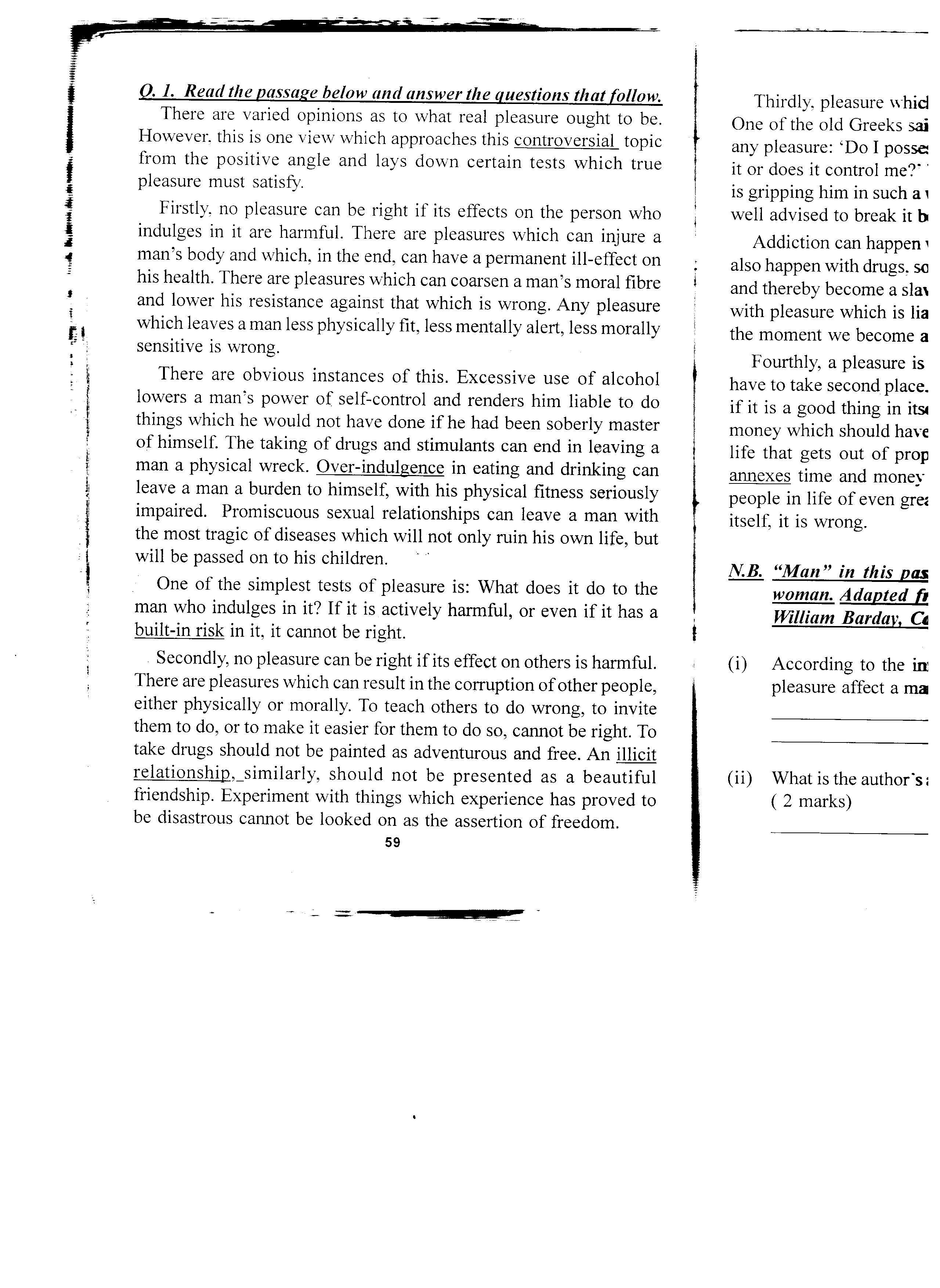 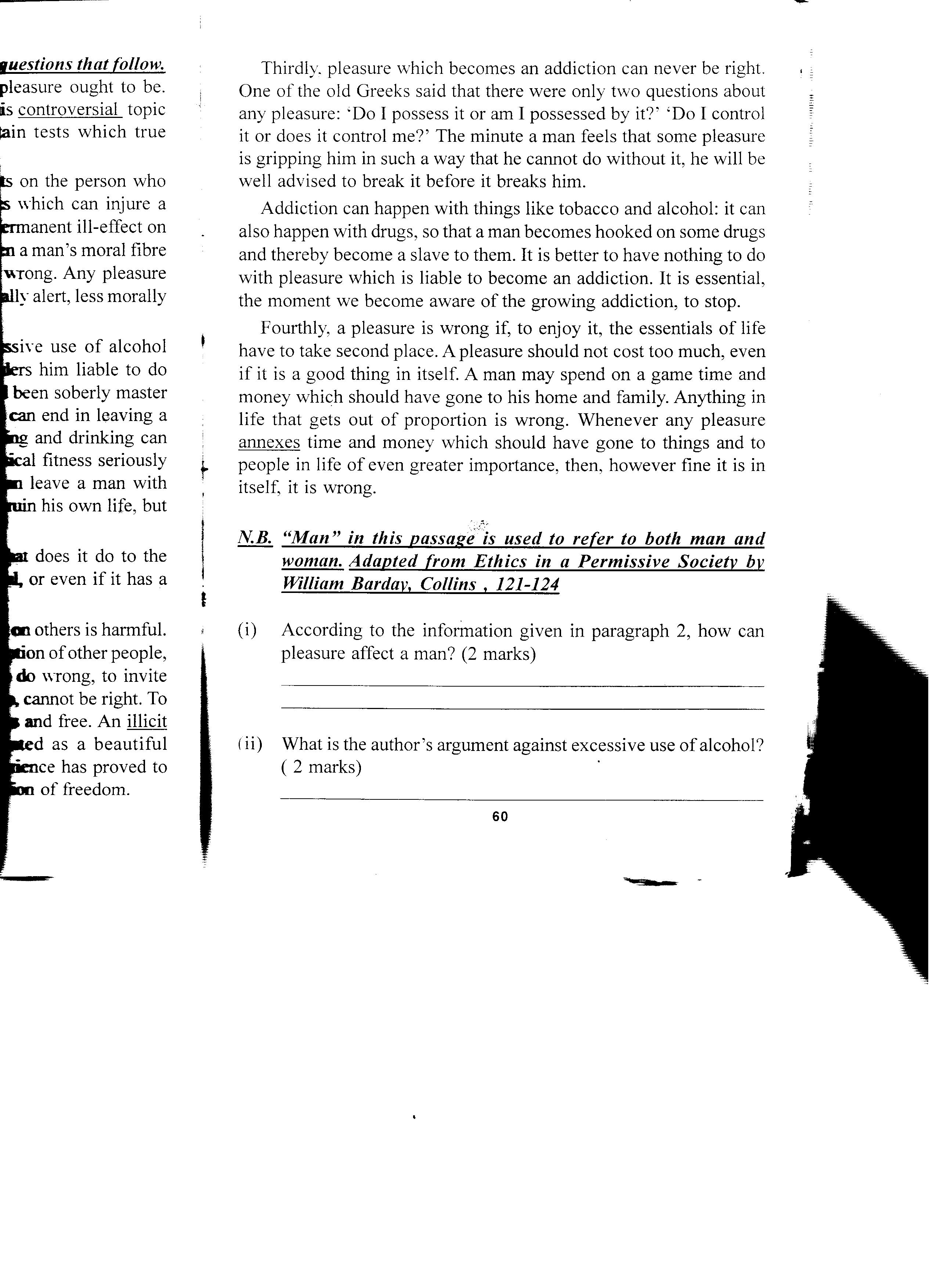 questions According to the information given in paragraph 2, how can pleasure affect a man? (2mks) What is the author’s argument excessive use of alcohol? (2mks)Rewrite the following statements according to the instructions given after each. Addiction can happen with things like tobacco and alcohol: It can also happen with drugs (Begin Not only …………..) (2mks) A pleasure should not cost too much . (Supply a question tag) (1mk) What is the author’s recommended test for pleasure? (2mks) How can pleasure become harmful to other people? (2mks) Pick any four adverbs of sequence used in the passage (2mks) State the author’s definition of true pleasure according to the last paragraph (2mks) Find  out the meaning of the following words and phrases as used in the passage (5mks) ControversialOver-indulgence built –in-riskIlicit relationship annexes SECTION EPoetry (10mks) Read the poem below and answer the questions that follow My Papa’s Waltz by Theodore Roethke The whiskey on your breath Could make a small boy dizzy;But I hung on like death: Such waltzing was not easy. We romped until the pans  Slid from the kitchen shelf; My mother’s countenance Could not unfrown itself. The hand that held may wrist Was battered on one knuckle; At every step you missed My right ear scraped a buckle.You beat time on my head With a palm cake hard by dirt, Then waltzed me off to bed Still clinging to your shirt Questions Say what happens in the poem (2mks)Who is the persona in the poem  (1mks) What is the persona’s attitude towards Papa?  (2mks) Identify figures of speech used in the poem (2mks) i) Identify and illustrate the rhyme scheme of the poem. (2mks)      ii) To what effect does the poet use rhyme. in the poem (2mks)SECTION FOral Literature (15mks)Read the narrative below and answer the questions that follow:This thinghappened long time ago when people first appeared on earth. One day, the people were told that if they didn’t want to die, they should send chameleon with a fat piece of meat to take to the moon who would pass it to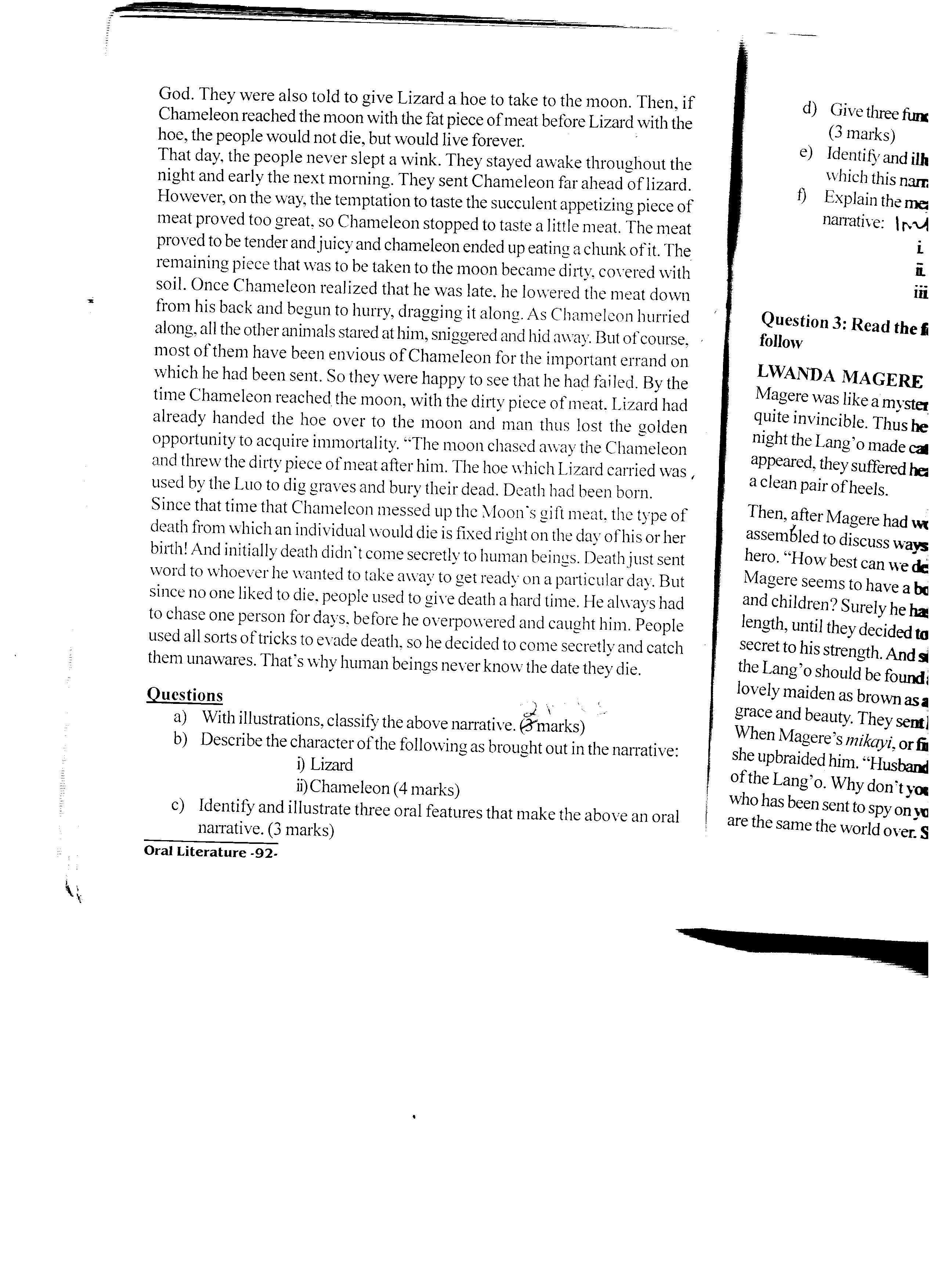 QuestionsWith illustrations, classify the above narrative (2mks) Describe the character of the following as brought out in the narrative  (4mks) Lizard Chameleon Identify and illustrate three oral features that make the above an oral narrative (3mks) Give three functions of the narrative that you have identified in (a) above (3mks)Identify and illustrate one economic activity of the community from which this narrative is drawn (2mks)Explain the meanings of the following words and phrases as used in the narrative (1mks)Sniggered immortality GRAMMAR (15MKS)Complete the following sentences by filing in the blanks with the correct proposition (3mks) The traveller was robbed ___________________________ all his money Mike expressed his interest _____________________  modern artJuma’s parents no longer have much influence  ___________________________  him. choose  the correct pronoun to fill in the gap (3mks) She knows as well as _________________________ that food is not permitted in the dormitories (me, I ) There’s not much difference between you and ______________________(he,him) I am taller than _______________ (she, her)Re-write the following sentences according to the instructions given after each (4mks) He went to look for a window – cleaner since he could not do the work himself (rewrite to change the compound noun to plural) “I greeted the president this morning, “Esther exclaimed (change to indirect speech) If you have nothing more to contribute, we will stop the fundraising now (Begin: Unless…..)The favourite colour of Bosire is blue (correct the sentence where necessary)Rewrite the following sentences using the present perfect tense form of the verb in brackets (3mks) The dresses I bought _________________________ (shrink)The market _______________________ (grow) and changed a great deal. The shirt  ____________________ (cost) him a fortune Complete the following idiomatic expressions with the correct word. (2mks) Do not take him seriously, he is just pulling your ______________________Her behaviour is getting out of _____________________________. QUESTIONSMAXIMUM SCOREWriting20mksCloze test10mksOral skills10mksComprehension20mksPoetry10mksOral literature15mksGrammar15mksTOTAL SCORE100